Shading Three Set Venn DiagramsShading Three Set Venn Diagrams(a)(b)Shade the region corresponding toShade the region corresponding to(c)(d)Shade the region corresponding toShade the region corresponding to(e)(f)Shade the region corresponding toShade the region corresponding to(g)(h)Shade the region corresponding toShade the region corresponding to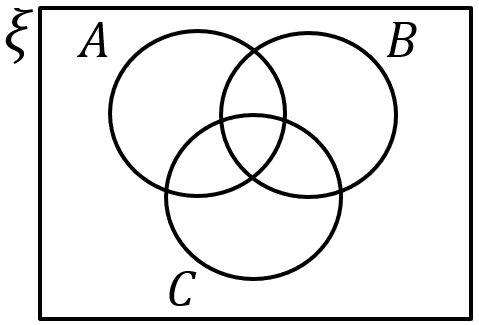 